В рамках проекта «Здоровые города и поселки» в УКП БОН г.п.Кореличи прошел семинар по «Профилактике инфекционных и не инфекционных заболеваний. Принципам ЗОЖ».  Работникам предприятия специалисты районного ЦГЭ рассказали про факторы риска инфекционных и неинфекционных заболеваний. Профилактике гепатита А и кори; Санитарные требования к условиям труда работающих, с содержанием и эксплуатации производственных объектах; Основные аспекты  здорового образа жизни.Ответили на заданные вопросы.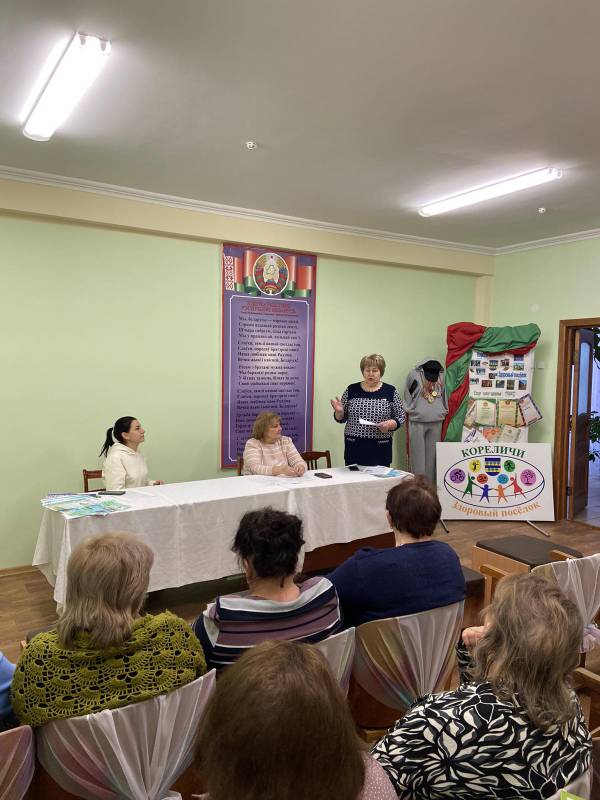 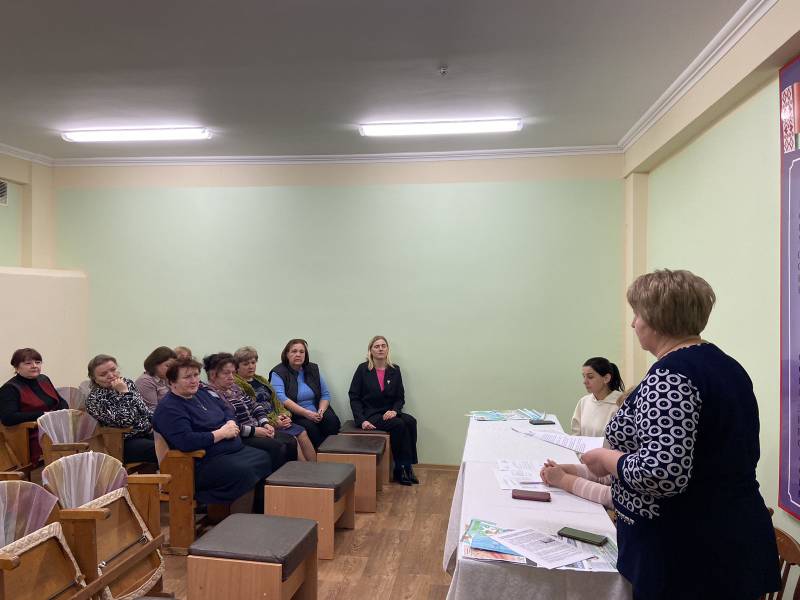 